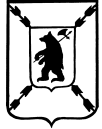                                                           ЯРОСЛАВСКАЯ  ОБЛАСТЬАДМИНИСТРАЦИЯ ПОШЕХОНСКОГО МУНИЦИПАЛЬНОГО  РАЙОНАП О С Т А Н О В Л Е Н И Е     __29.  08.  2019 _______г.               			                        №   _668                 г. Пошехонье О внесении  изменений в   Перечень муниципальных  услуг предоставляемыхорганами местного самоуправления Пошехонского муниципального  района                                   В соответствии с постановлением Правительства Ярославской области от  03.06.2015 № 595 «О типовом  перечне муниципальных услуг, предоставляемых органами местного  самоуправления муниципальных образований  области», руководствуясь Уставом Пошехонского   муниципального района п о с т а н о в л я е т : 1. В  Перечень  муниципальных услуг  предоставляемых органами местного самоуправления  Пошехонского муниципального района, утвержденный  постановлением Администрации Пошехонского муниципального района  от 28.09.2015 № 801 ( с изменениями от 21.06.2017 № 497,  26.10.2018 № 947, 21.06.2019 № 417,  )   внести  изменения:1.1. Дополнит Приложение № 1  строкой  следующего содержания:«35. Выдача заданий и разрешений на проведение работ по сохранению объектов культурного наследия местного (муниципального )  значения»;1.2.  Строку  8 Приложения №1  «Выдача разрешения на установку и эксплуатацию рекламной конструкции»  считать утратившей силу в соответствии с постановлением  от 29.12.2018 № 1190.2. Контроль за исполнением постановления возложить на  управляющего  делами Администрации Пошехонского муниципального района  Комарову С.Ю. 3 . Постановление опубликовать в газете «Сельская новь» и на официальном сайте Администрации Пошехонского  муниципального района в информационно-телекоммуникационной сети «Интернет». Глава   Пошехонского  муниципального  района                                                 Н. Н. Белов